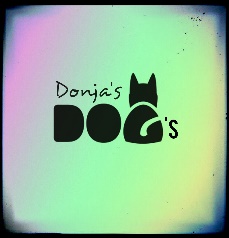 I agree to provide annual vaccinations and examination by a licensed veterinarian and will procure immediate medical care at my own expense should the animal become ill or injured.I acknowledge that adult dogs have been tested for heartworms and the test results have been provided to me. I agree to provide any adopted dog with monthly heartworm preventative for the rest of its life time. I agree to keep any adopted dog as an inside pet and not confined to mainly outside tie-downs, dog houses/uncontrolled climate shelters of any kind, chains, ropes, kennels or dog runs for the majority of their lifetime. Donja’s Dogs does not guarantee the training or temperament of this new animal. I acknowledge that the choice of adopting this animal is solely my choice. I agree in the event I can no longer take care of or keep this animal I can/will return the animal back to Donja’s Dogs. I will not sell, give away or turn the animal into any animal shelter.Furthermore, by signing this contract I acknowledge if I am to return this animal for any reason my adoption fee will be forfeited to Donja’s Dogs and therefore nonrefundable. In the event of a trial by foster you will have one week to decide on permanent adoption. After one week, the animal must be officially adopted or brought back to Donja’s Dogs. Failure to do so will result in removal of the animal from your home by Donja’s Dogs. Approval needed   Adopter Initial_________   Rescue Initial________I agree to bring my adopted animal to be altered on______________. Should I not agree to spay/neuter my adopted animal and or miss my scheduled date Donja’s Dogs will remove adopted dog from adopter’s home and the animal will be re-entered into our foster program.SIGNATURE:___________________________________________________________________________________ DATE:_________________________